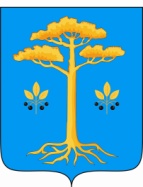 СОВЕТ  ДЕПУТАТОВ  МУНИЦИПАЛЬНОГО  ОБРАЗОВАНИЯ «МУРАВЬЕВСКОЕ»ЧЕТВЕРТОГО  СОЗЫВА165150, Архангельская обл. Вельский район  д. Вороновская д.1б стр.4, тел:6-56-37(индекс, почтовый адрес местонахождения администрации, тел./факс)(внеочередное  двадцать первое  заседание)РЕШЕНИЕот 11 декабря 2018 года                         №   115                                             Об утверждении бюджета муниципального образования «Муравьевское на 2019 год в первом чтении.  Совет депутатов муниципального  образования  «Муравьевское» заслушав и обсудив доклад руководителя финансового органа, заключение контрольно-счетной палаты по бюджету МО «Муравьевское» на 2019 год,  решает:     Принять  бюджет муниципального образования «Муравьевское» на 2019 год в первом чтении.Председатель Совета депутатов МО «Муравьевское»                                                                     Д.В.Леонти.